Interrogation sur les relations amoureuses (Chapitre 3 sur la sexualité)C2 : Transmettre les savoirs, les observations par écrit en utilisant un vocabulaire spécifiqueC3 : Intégrer les notions vues dans des situations concrètes, utiliser des langages variésAnalyse ces différents témoignages en fonction de la théorie que tu as dû étudier. Sois complet et précis dans ta réponse: (C3)                                                      /7« Chaque dimanche, c’est la même histoire ! Mon copain veut toujours se faire une journée « séries ». Je commence à en avoir assez des séries. Une fois, deux fois ça va mais quand c’est tous les dimanches… . » Quel est le frein dans cette relation ? Que risque-t-il de se passer ? Donne des conseils à ce jeune couple. ………………………………………………………………………………………………………………………………………………………………………………………………………………………………………………………………………………………………………………………………………………………………………… « Voilà deux semaines que je suis rentrée à l’école et que j’ai eu l’occasion de connaître ma nouvelle classe. J’ai rencontré de chouettes personnes mais je dois dire que j’ai un petit faible pour un garçon de ma classe. A chaque fois que je le vois, mon cœur s’accélère et à chaque fois qu’il me demande quelque chose, je fais tout pour le satisfaire ». Que se passe-t-il chez cette jeune fille ? …………………………………………………………………………………………………………………………………………………………………………………………………………………………………………………………………………………………………………………………………………………………………………« Cela fait deux mois que je suis avec une fille et je dois dire que le premier mois, j’étais « sur mon petit nuage ». Mais cela fait maintenant deux semaines que notre relation est beaucoup plus compliquée. En effet, elle se montre très jalouse vis-à-vis de mes amies alors que je n’ai jamais eu l’intention de me mettre avec l’une d’entre elles. De plus, lorsque je reçois des messages, elle veut absolument voir le message et ce que je réponds. Elle fouille également sur mon ordinateur pour voir avec qui je discute ». Comment se comporte cette fille avec son copain ? Pourquoi cela peut-il nuire au couple ? Que conseilles-tu pour que la relation puisse continuer sainement ? ………………………………………………………………………………………………………………………………………………………………………………………………………………………………………………………………………………………………………………………………………………………………………… Analyse ces différentes images en fonction de la théorie que tu as dû étudier en expliquant ce que cette image évoque pour toi. (C3)                                           /8                                                   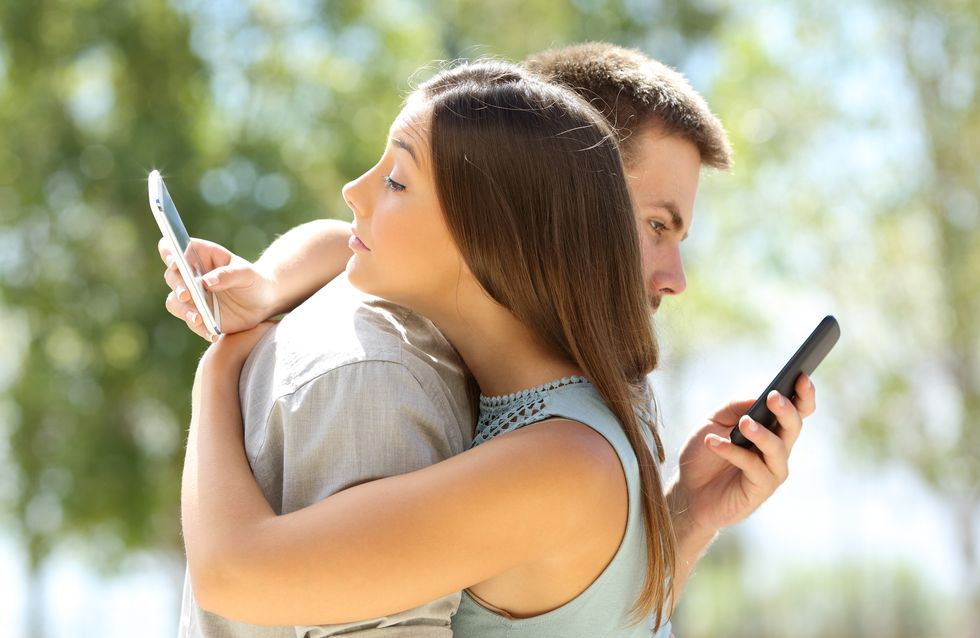 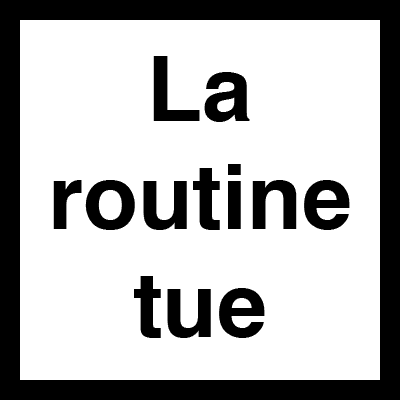 …………………………………………	…………………………………………………………………………………	…………………………………………………………………………………	…………………………………………………………………………………	………………………………………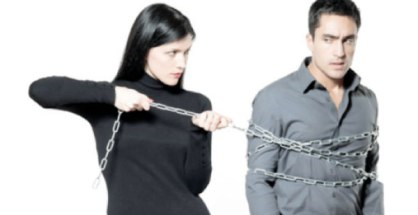 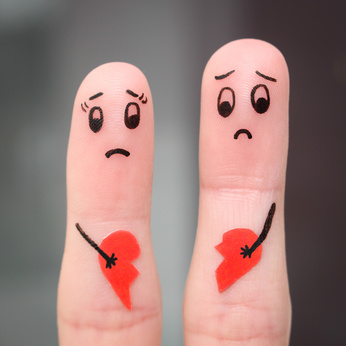 ……………………………………………………	……………………………………………………………………………………………	……………………………………………………………………………………………	……………………………………………………………………………………………	………………………………………Cite 5 raisons pour lesquelles les personnes tombent amoureuses ? (C2)                                                         /5……………………………………………………………………………………………………………………………………………………………………………………………………………………………………………………………………………………………………………………………………………………………………………………………………………………………………………………………………………………………………………………………………… 	Total :     /20